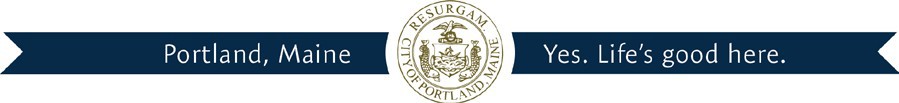 Jeff Levine, AICP, Director	Ann MachadoPlanning & Urban Development Department	Zoning AdministratorLEGALIZATION OF NON-CONFORMING DWELLING UNITS (For office use only)Address & CBL  15 Merrill Street      014-F-009	Notices to owners of properties situated within 300 feet sent on:  3/22/2016	City Housing Ordinance compliance given on:  3/22/16	received:  3/22/16 - approved	City NFPA compliance given on:  3/22/16	received:  3/23/16 - approved	Received any letters within 10 days from notices sent?  4/5/2016 - no	Unit(s) existed prior to April 1, 1995?  Determination letter from Marge – 8/17/14, assessor’s card from 1978	Unit(s) shown to be established by different owner?  Deed recorded 6/25/16 for current owner	Site plan included:  yes	Floor plan(s) included?  yes	Is ZBA action required?  no	389 Congress Street * Portland Maine 04101-3509 * Phone: (207) 874-8703 * Fax: (207) 874-8716http://www.portlandmaine.gov/planning/buildinsp.asp * E-Mail: buildinginspections@portlandmaine.gov